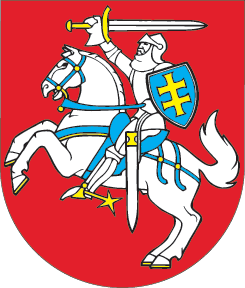 LIETUVOS RESPUBLIKOSASMENŲ, SLAPTA BENDRADARBIAVUSIŲ SU BUVUSIOS SSRS SPECIALIOSIOMIS TARNYBOMIS, REGISTRACIJOS, PRISIPAŽINIMO, ĮSKAITOS IR PRISIPAŽINUSIŲJŲ APSAUGOS ĮSTATYMO NR. VIII-1436 7, 8 IR 9 STRAIPSNIŲ PAKEITIMOĮSTATYMAS2020 m. gegužės 28 d. Nr. XIII-2998Vilnius1 straipsnis. 7 straipsnio pakeitimasPakeisti 7 straipsnio 2 dalį ir ją išdėstyti taip:„2. Prisipažinimo faktas bei prisipažinusio asmens pateikti duomenys yra valstybės paslaptį sudaranti informacija, kuri įslaptinama, naudojama ir išslaptinama įstatymų nustatyta tvarka. Valstybės paslaptį sudarančia informacija nelaikomi duomenys apie tai, kad buvusios SSRS specialiosiose tarnybose tarnavo ar su jomis slapta bendradarbiavo Respublikos Prezidentas, Seimo, Europos Parlamento ir savivaldybių tarybų nariai, savivaldybių tarybų nariai – merai,  Vyriausybės nariai, teisėjai ir prokurorai, taip pat kandidatai į šias pareigas.“2 straipsnis. 8 straipsnio pakeitimasPakeisti 8 straipsnio 3 dalį ir ją išdėstyti taip:„3. Komisijai suteikta ir įslaptinta informacija gali būti panaudota moksliniams darbams tik su Komisijos leidimu ir Komisijos užkoduota. Informacija apie slapta bendradarbiavusius asmenis taip pat išslaptinama ir viešai paskelbiama, kai asmuo eina Respublikos Prezidento, Seimo, Europos Parlamento ar savivaldybės tarybos nario, savivaldybės tarybos nario – mero, Vyriausybės nario, teisėjo, prokuroro pareigas arba į jas kandidatuoja. Einant minėtas pareigas arba į jas kandidatuojant, registruotis, prisipažinti slapta bendradarbiavus su buvusios SSRS specialiosiomis tarnybomis ir pateikti visą jiems žinomą informaciją apie specialiųjų tarnybų veiklą bei perduoti turimus dokumentus ar daiktus, susijusius su buvusios SSRS specialiosiomis tarnybomis, privaloma. Jei nurodytas pareigas einantys arba į jas kandidatuojantys asmenys šio įstatymo nustatyta tvarka neprisipažįsta Lietuvos valstybei slapta bendradarbiavę su buvusios SSRS specialiosiomis tarnybomis, pateikia žinomai melagingas žinias apie save, kitus asmenis ir specialiųjų tarnybų veiklą ar tokią informaciją nuslepia, jie atsako įstatymų nustatyta tvarka. Šių asmenų neprisipažinimas slapta bendradarbiavus su buvusios SSRS slaptosiomis tarnybomis ar žinomai melagingų žinių pateikimas apie save, kitus asmenis ir specialiųjų tarnybų veiklą arba tokios informacijos nuslėpimas, turimų dokumentų ar daiktų, susijusių su buvusios SSRS specialiosiomis tarnybomis, neperdavimas šio įstatymo nustatyta tvarka reiškia priesaikos sulaužymą, pareigūno vardo pažeminimą.“3 straipsnis. 9 straipsnio pakeitimas1. Pakeisti 9 straipsnio 4 dalį ir ją išdėstyti taip:„4. Europos Parlamento ar savivaldybės tarybos nario, savivaldybės tarybos nario – mero pareigas einančių asmenų, neprisipažinusių Lietuvos valstybei slapta bendradarbiavus su buvusios SSRS specialiosiomis tarnybomis, pateikusių žinomai melagingas žinias apie save, kitus asmenis ir specialiųjų tarnybų veiklą ar tokią informaciją nuslėpusių, įgaliojimai pripažįstami nutrūkusiais nepasibaigus nustatytam terminui. Vyriausioji rinkimų komisija atitinkamą sprendimą priima per 14 dienų nuo Komisijos sprendimo Teisės aktų registre paskelbti duomenis apie asmenis, slapta bendradarbiavusius su buvusios SSRS specialiosiomis tarnybomis, paskelbimo dienos.“2. Pakeisti 9 straipsnio 5 dalį ir ją išdėstyti taip:„5. Asmuo, keliamas ar išsikėlęs kandidatu į Respublikos Prezidento, Seimo, Europos Parlamento ar savivaldybės tarybos nario, savivaldybės tarybos nario – mero pareigas ir nepateikęs duomenų Vyriausiajai rinkimų komisijai apie tai, kad jis slapta bendradarbiavo su buvusios SSRS specialiosiomis tarnybomis, neregistruojamas kandidatu arba išbraukiamas iš kandidatų. Vyriausioji rinkimų komisija tikrina kandidatų duomenis ir viešina informaciją apie juos rinkimų įstatymų nustatyta tvarka.“Skelbiu šį Lietuvos Respublikos Seimo priimtą įstatymą.Respublikos Prezidentas	Gitanas Nausėda